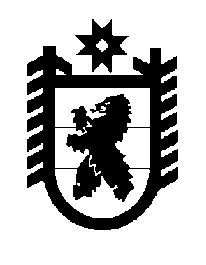 Российская Федерация Республика Карелия    ПРАВИТЕЛЬСТВО РЕСПУБЛИКИ КАРЕЛИЯПОСТАНОВЛЕНИЕ                                         от  14 сентября 2017 года № 316-П                                  г. Петрозаводск О внесении изменений в постановление ПравительстваРеспублики Карелия от 30 августа 2014 года № 278-ППравительство Республики Карелия п о с т а н о в л я е т:Внести в государственную программу Республики Карелия «Развитие культуры», утвержденную постановлением Правительства Республики Карелия 
от 30 августа 2014 года № 278-П «Об утверждении государственной программы Республики Карелия «Развитие культуры» (Собрание законодательства Республики Карелия, 2014, № 8, ст. 1456; 2016, № 8, ст. 1734; Официальный интернет-портал правовой информации (www.pravo.gov.ru), 25 мая 2017 года, № 1000201705250002; 17 июля 2017 года, № 1000201707170001), следующие изменения:1) в паспорте государственной программы Республики Карелия «Развитие культуры» позицию «Целевые индикаторы и показатели результатов государственной программы» исключить;в разделе II:абзац пятый дополнить словами «, а также повышения оплаты труда работников муниципальных учреждений культуры»;абзац седьмой дополнить словами «, на частичную компенсацию дополнительных расходов на повышение оплаты труда работников муниципальных учреждений культуры»;дополнить Методикой распределения субсидий местным бюджетам на реализацию мероприятий государственной программы Республики Карелия «Развитие культуры» (на частичную компенсацию дополнительных расходов на повышение оплаты труда работников муниципальных учреждений культуры) следующего содержания:«Методика распределения субсидий местным бюджетам на реализацию мероприятий государственной программы Республики Карелия «Развитие культуры» (на частичную компенсацию дополнительных расходов на повышение оплаты труда работников муниципальных учреждений культуры)1. Субсидии местным бюджетам на реализацию мероприятий государственной программы Республики Карелия «Развитие культуры» (на частичную компенсацию дополнительных расходов на повышение оплаты труда работников муниципальных учреждений культуры) распределяются между бюджетами муниципальных районов (городских округов) в целях софинансирования расходных обязательств муниципальных образований по повышению уровня средней заработной платы работников муниципальных учреждений культуры (далее – субсидия).2. Объем субсидии бюджету (i) муниципального района (городского округа) распределяется по следующей методике:Суказi = Суказ x Чi / Чуказ х Кi / Kср, где:Суказi – объем субсидии бюджету соответствующего (i) муниципального района (городского округа);Суказ – общий объем субсидии бюджетам муниципальных образований из бюджета Республики Карелия, утвержденный законом Республики Карелия о бюджете Республики Карелия на очередной финансовый год и плановый период;Чi – среднесписочная численность работников муниципальных учреждений культуры (без внешних совместителей и работающих по договорам гражданско-правового характера) на основании данных исполнительного органа государственной власти Республики Карелия, уполномоченного в сфере культуры, в соответствующем (i) муниципальном районе (городском округе);Чуказ – среднесписочная численность работников муниципальных учреждений культуры (без внешних совместителей и работающих по договорам гражданско-правового характера) на основании данных исполнительного органа государственной власти Республики Карелия, уполномоченного в сфере культуры, в муниципальных районах и городских округах, всего;Кi – районный коэффициент и процентная надбавка за работу в районах Крайнего Севера и приравненных к ним местностях в соответствующем (i) муниципальном районе (городском округе);Кср – средний по всем муниципальным районам и городским округам размер районного коэффициента и процентной надбавки за работу в районах Крайнего Севера и приравненных к ним местностях.3. Доля средств местного бюджета, подлежащая направлению на финансовое обеспечение расходного обязательства по повышению оплаты труда работников муниципальных учреждений культуры, определяется в соответствии с пунктом 3 Критериев отбора муниципальных образований для предоставления субсидий местным бюджетам из бюджета Республики Карелия, утвержденных постановлением Правительства Республики Карелия от 30 декабря 2011 года 
№ 388-П «Об утверждении Условий предоставления и расходования субсидий местным бюджетам из бюджета Республики Карелия, Критериев отбора муниципальных образований для предоставления субсидий местным бюджетам из бюджета Республики Карелия и Методик распределения субсидий местным бюджетам из бюджета Республики Карелия между муниципальными образованиями».»;в приложении 1:дополнить пунктом 1.0.0.2.5 следующего содержания:дополнить пунктом 1.0.0.3.7 следующего содержания:в приложении 2:дополнить пунктом 1.2.1.3 следующего содержания:пункт 1.3.1.2 изложить в следующей редакции:графу 8 пункта 1.3.2.1 дополнить цифрами «, 1.0.0.3.7»;дополнить пунктом 1.3.2.5 следующего содержания:5) в приложении 4 строку изложить в следующей редакции:6) приложение 6 изложить в следующей редакции:«Приложение 6 к государственной программеВременно исполняющий обязанности
Главы Республики Карелия                                                                                                  А.О. Парфенчиков«1.0.0.2.5.количество посещений детских и кукольных театровтыс. посещений–––––35,0–––Х»;«1.0.0.3.7.минимальное целевое значение средней заработной платы работников муниципальных учреждений культурырублей–––––19764,6–––X»;«1.2.1.3.Мероприятие. Поддержка творческой деятельности и техническое оснащение детских и кукольных театровМинистер-ство культуры Республики Карелия20172020обеспечение потребностей детей республики в услугах детских и кукольных театров ухудшение состояния материально-технической базы детских и кукольных театров, снижение качества предоставления услуг населению 1.0.0.2.5»;«1.3.1.2.Мероприятие. Развитие учреждений культуры, в том числе: оснащение музеев компьютерным и телекоммуникацион-ным оборудованием;изготовление и поставка мобильных библиотечных комплексов;создание модельных библиотек;создание обще-российской системы доступа к Национальной электронной библиотеке;создание много-функциональных мобильных культурных центров;обновление материально-техни-ческой базы, приоб-ретение специального оборудования для учреждений культуры;обеспечение муни-ципальных учреждений культуры, находящихся на территории сельских поселений, специали-зированным авто-транспортом;укрепление мате-риально-технической базы и оснащение оборудованием детских школ искусствМинистер-ство культуры Республики Карелия20142020обеспечение потребностей жителей республики в услугах учреждений культуры ухудшение состояния материально-технической базы учреждений культуры, снижение качества предоставления услуг населению 1.0.0.3.4,1.0.0.3.6»;«1.3.2.5.Мероприятие. Поддержка лучших сельских учреждений культуры и лучших работников сельских учреждений культурыМинистер-ство культуры Республики Карелия20172020стимулирование творческой активности работников сельских учреждений культурыснижение количества участников мероприятий, организуемых сельскими учреждениями культуры1.0.0.3.5,1.0.0.3.6»;«Меро-приятие 1.3.1.2модернизация, укрепление материально-технической базы учреж-дений культуры и приобретение специализиро-ванного авто-транспортаМини-стерство культуры Республики Карелия80208.0107.0.05.R558052044 837,9068 484,300,0012 512,400,000,000,00 »«Меро-приятие 1.3.1.2Развитие учреж-дений культуры, в том числе: оснащение музеев компьютерным и телекоммуника-ционным оборудованием; изготовление и поставка мобильных библиотечных комплексов; создание модель-ных библиотек; создание обще-российской системы доступа к Национальной электронной библиотеке; создание много-функциональных мобильных культурных центров; обновление материально-технической базы, приобретение специального оборудования для учреждений культуры; обеспечение муниципальных учреждений культуры, находящихся на территории сельских поселений, специали-зированным авто-транспортом; укрепление материально-технической базы и оснащение оборудованием детских школ искусствМини-стерство культуры Республики Карелия80208.0107.0.05.R558052044 837,9068 484,300,0012 512,400,000,000,00»;Сведения о показателях (индикаторах) в разрезе муниципальных образованийСведения о показателях (индикаторах) в разрезе муниципальных образованийСведения о показателях (индикаторах) в разрезе муниципальных образованийСведения о показателях (индикаторах) в разрезе муниципальных образованийСведения о показателях (индикаторах) в разрезе муниципальных образованийСведения о показателях (индикаторах) в разрезе муниципальных образованийСведения о показателях (индикаторах) в разрезе муниципальных образованийСведения о показателях (индикаторах) в разрезе муниципальных образованийСведения о показателях (индикаторах) в разрезе муниципальных образованийСведения о показателях (индикаторах) в разрезе муниципальных образованийСведения о показателях (индикаторах) в разрезе муниципальных образованийМуниципальное образованиеНаименование показателя, единица измеренияЗначения показателейЗначения показателейЗначения показателейЗначения показателейЗначения показателейЗначения показателейЗначения показателейЗначения показателейЗначения показателейМуниципальное образованиеНаименование показателя, единица измерения2012 год2013 год2014 год2015 год2016 год2017 год2018 год2019 год2020 год1234567891011Задача 1. Сохранение культурного наследия и расширение доступа граждан к культурным ценностям и информацииЗадача 1. Сохранение культурного наследия и расширение доступа граждан к культурным ценностям и информацииЗадача 1. Сохранение культурного наследия и расширение доступа граждан к культурным ценностям и информацииЗадача 1. Сохранение культурного наследия и расширение доступа граждан к культурным ценностям и информацииЗадача 1. Сохранение культурного наследия и расширение доступа граждан к культурным ценностям и информацииЗадача 1. Сохранение культурного наследия и расширение доступа граждан к культурным ценностям и информацииЗадача 1. Сохранение культурного наследия и расширение доступа граждан к культурным ценностям и информацииЗадача 1. Сохранение культурного наследия и расширение доступа граждан к культурным ценностям и информацииЗадача 1. Сохранение культурного наследия и расширение доступа граждан к культурным ценностям и информацииЗадача 1. Сохранение культурного наследия и расширение доступа граждан к культурным ценностям и информацииЗадача 1. Сохранение культурного наследия и расширение доступа граждан к культурным ценностям и информацииБеломорский муниципальный районпоказатель 1.0.0.1.11. Количество посещений библиотек (на 1 жителя в год), посещений-----3---Калевальский муниципальный районпоказатель 1.0.0.1.11. Количество посещений библиотек (на 1 жителя в год), посещений-----3---Кемский муниципальный районпоказатель 1.0.0.1.11. Количество посещений библиотек (на 1 жителя в год), посещений-----3---Кондопожский муниципальный районпоказатель 1.0.0.1.11. Количество посещений библиотек (на 1 жителя в год), посещений-----3---Костомукшский городской округпоказатель 1.0.0.1.11. Количество посещений библиотек (на 1 жителя в год), посещений-----3---Лахденпохский муниципальный районпоказатель 1.0.0.1.11. Количество посещений библиотек (на 1 жителя в год), посещений-----3---Лоухский муниципальный районпоказатель 1.0.0.1.11. Количество посещений библиотек (на 1 жителя в год), посещений-----3---Медвежьегорский муниципальный районпоказатель 1.0.0.1.11. Количество посещений библиотек (на 1 жителя в год), посещений-----3---Муезерский муниципальный районпоказатель 1.0.0.1.11. Количество посещений библиотек (на 1 жителя в год), посещений-----3---Олонецкий муниципальный районпоказатель 1.0.0.1.11. Количество посещений библиотек (на 1 жителя в год), посещений-----3---Петрозаводский городской округпоказатель 1.0.0.1.11. Количество посещений библиотек (на 1 жителя в год), посещений-----3---Питкярантский муниципальный районпоказатель 1.0.0.1.11. Количество посещений библиотек (на 1 жителя в год), посещений-----3---Прионежский муниципальный районпоказатель 1.0.0.1.11. Количество посещений библиотек (на 1 жителя в год), посещений-----3---Пряжинский муниципальный районпоказатель 1.0.0.1.11. Количество посещений библиотек (на 1 жителя в год), посещений-----3---Пудожский муниципальный районпоказатель 1.0.0.1.11. Количество посещений библиотек (на 1 жителя в год), посещений-----3---Сегежский муниципальный районпоказатель 1.0.0.1.11. Количество посещений библиотек (на 1 жителя в год), посещений-----3---Сортавальский муниципальный районпоказатель 1.0.0.1.11. Количество посещений библиотек (на 1 жителя в год), посещений-----3---Суоярвский муниципальный районпоказатель 1.0.0.1.11. Количество посещений библиотек (на 1 жителя в год), посещений-----3---Задача 3. Обеспечение условий для развития сферы культурыЗадача 3. Обеспечение условий для развития сферы культурыЗадача 3. Обеспечение условий для развития сферы культурыЗадача 3. Обеспечение условий для развития сферы культурыЗадача 3. Обеспечение условий для развития сферы культурыЗадача 3. Обеспечение условий для развития сферы культурыЗадача 3. Обеспечение условий для развития сферы культурыЗадача 3. Обеспечение условий для развития сферы культурыЗадача 3. Обеспечение условий для развития сферы культурыЗадача 3. Обеспечение условий для развития сферы культурыЗадача 3. Обеспечение условий для развития сферы культурыБеломорский муниципальный районпоказатель 1.0.0.3.5.Количество посещений организаций культуры по -----118---Калевальский муниципальный районпоказатель 1.0.0.3.5.Количество посещений организаций культуры по -----118---Кемский муниципальный районпоказатель 1.0.0.3.5.Количество посещений организаций культуры по -----118---1234567891011Кондопожский муниципальный районотношению к уровню 2010 года, процентов-----118---Костомукшский городской округотношению к уровню 2010 года, процентов-----118---Лахденпохский муниципальный районотношению к уровню 2010 года, процентов-----118---Лоухский муниципальный районотношению к уровню 2010 года, процентов-----118---Медвежьегорский муниципальный районотношению к уровню 2010 года, процентов-----118---Муезерский муниципальный районотношению к уровню 2010 года, процентов-----118---Олонецкий муниципальный районотношению к уровню 2010 года, процентов-----118---Петрозаводский городской округотношению к уровню 2010 года, процентов-----118---Питкярантский муниципальный районотношению к уровню 2010 года, процентов-----118---Прионежский муниципальный районотношению к уровню 2010 года, процентов-----118---Пряжинский муниципальный районотношению к уровню 2010 года, процентов-----118---Пудожский муниципальный районотношению к уровню 2010 года, процентов-----118---Сегежский муниципальный районотношению к уровню 2010 года, процентов-----118---Сортавальский муниципальный районотношению к уровню 2010 года, процентов-----118---Суоярвский муниципальный районотношению к уровню 2010 года, процентов-----118---Беломорский муниципальный районпоказатель 1.0.0.3.6. Средняя численность участников клубных формирований в расчете 
на 1 тыс. человек (в муниципальных домах культуры), человек-----26---Калевальский муниципальный районпоказатель 1.0.0.3.6. Средняя численность участников клубных формирований в расчете 
на 1 тыс. человек (в муниципальных домах культуры), человек-----26---Кемский муниципальный районпоказатель 1.0.0.3.6. Средняя численность участников клубных формирований в расчете 
на 1 тыс. человек (в муниципальных домах культуры), человек-----26---Кондопожский муниципальный районпоказатель 1.0.0.3.6. Средняя численность участников клубных формирований в расчете 
на 1 тыс. человек (в муниципальных домах культуры), человек-----26---Костомукшский городской округпоказатель 1.0.0.3.6. Средняя численность участников клубных формирований в расчете 
на 1 тыс. человек (в муниципальных домах культуры), человек-----26---Лахденпохский муниципальный районпоказатель 1.0.0.3.6. Средняя численность участников клубных формирований в расчете 
на 1 тыс. человек (в муниципальных домах культуры), человек-----26---Лоухский муниципальный районпоказатель 1.0.0.3.6. Средняя численность участников клубных формирований в расчете 
на 1 тыс. человек (в муниципальных домах культуры), человек-----26---Медвежьегорский муниципальный районпоказатель 1.0.0.3.6. Средняя численность участников клубных формирований в расчете 
на 1 тыс. человек (в муниципальных домах культуры), человек-----26---Муезерский муниципальный район-----26---Олонецкий муниципальный район-----26---Петрозаводский городской округ-----26---Питкярантский муниципальный район-----26---Прионежский муниципальный район-----26---Пряжинский муниципальный район-----26---Пудожский муниципальный район-----26---1234567891011Сегежский муниципальный район-----26---Сортавальский муниципальный район-----26---Суоярвский муниципальный район-----26---Беломорский муниципальный районпоказатель 1.0.0.3.7. Минимальное целевое значение средней заработной платы работников муниципальных учреждений культуры, рублей-----25 174,1---Калевальский муниципальный районпоказатель 1.0.0.3.7. Минимальное целевое значение средней заработной платы работников муниципальных учреждений культуры, рублей-----24 484,1---Кемский муниципальный районпоказатель 1.0.0.3.7. Минимальное целевое значение средней заработной платы работников муниципальных учреждений культуры, рублей-----21 680,1---Кондопожский муниципальный районпоказатель 1.0.0.3.7. Минимальное целевое значение средней заработной платы работников муниципальных учреждений культуры, рублей-----19 180,1---Костомукшский городской округпоказатель 1.0.0.3.7. Минимальное целевое значение средней заработной платы работников муниципальных учреждений культуры, рублей-----24 929,1---Лахденпохский муниципальный районпоказатель 1.0.0.3.7. Минимальное целевое значение средней заработной платы работников муниципальных учреждений культуры, рублей-----18 319,1---Лоухский муниципальный районпоказатель 1.0.0.3.7. Минимальное целевое значение средней заработной платы работников муниципальных учреждений культуры, рублей-----27 293,1---Медвежьегорский муниципальный районпоказатель 1.0.0.3.7. Минимальное целевое значение средней заработной платы работников муниципальных учреждений культуры, рублей-----18 953,6---Муезерский муниципальный районпоказатель 1.0.0.3.7. Минимальное целевое значение средней заработной платы работников муниципальных учреждений культуры, рублей-----17 543,6---Олонецкий муниципальный районпоказатель 1.0.0.3.7. Минимальное целевое значение средней заработной платы работников муниципальных учреждений культуры, рублей-----17 201,1---Петрозаводский городской округпоказатель 1.0.0.3.7. Минимальное целевое значение средней заработной платы работников муниципальных учреждений культуры, рублей-----20 080,1---Питкярантский муниципальный районпоказатель 1.0.0.3.7. Минимальное целевое значение средней заработной платы работников муниципальных учреждений культуры, рублей-----19 024,1---Прионежский муниципальный районпоказатель 1.0.0.3.7. Минимальное целевое значение средней заработной платы работников муниципальных учреждений культуры, рублей-----17 408,1---Пряжинский муниципальный районпоказатель 1.0.0.3.7. Минимальное целевое значение средней заработной платы работников муниципальных учреждений культуры, рублей-----17 408,1---Пудожский муниципальный районпоказатель 1.0.0.3.7. Минимальное целевое значение средней заработной платы работников муниципальных учреждений культуры, рублей-----16 098,6---Сегежский муниципальный районпоказатель 1.0.0.3.7. Минимальное целевое значение средней заработной платы работников муниципальных учреждений культуры, рублей-----16 100,6---Сортавальский муниципальный районпоказатель 1.0.0.3.7. Минимальное целевое значение средней заработной платы работников муниципальных учреждений культуры, рублей-----18 593,1---Суоярвский муниципальный район-----20 323,1---».